اللجنــة التنفيـذيــــة للصنــدوق المــتعــدد الأطـــرافلتنفيـــذ بروتوكـول مونتريــال الاجتمــــــاع السادس والثمانونمونتريال،  من 2 إلى 6 نوفمبر/تشرين الثاني 2020مؤجل: من 8 إلى 12  مارس/ آذار 2021حالة المساهمات والمصروفاتتقرير من أمين الخزينةتقدّم هذه الوثيقة معلومات عن حالة الصندوق المتعدد الأطراف حسبما قيّدت لدى برنامج الأمم المتحدة للبيئة بتاريخ 30 أكتوبر/تشرين الأوّل 2020. يحتوي المرفق الأول بهذه الوثيقة على الجداول التالية:الجدول 1: 	حالة الصندوق من 1991 إلى 2020الجدول 2: 	ملخص حالة المساهمات والدخل الآخر للفترة 1991 – 2020 الجدول 3: 	ملخص حالة المساهمات للفترة 1991 – 2020 الجدول 4: 	حالة المساهمات للفترة 2018 – 2020 الجدول 5: 	حالة المساهمات لعام 2020 الجدول 6: 	حالة المساهمات لعام 2019الجدول 7: 	حالة المساهمات لعام 2018الجدول 8: 	حالة المساهمات للفترة 2015 – 2017 الجدول 9: 	حالة المساهمات لعام 2017 الجدول 10: 	حالة المساهمات لعام 2016الجدول 11: 	حالة المساهمات لعام 2015الجدول 12: 	ملخص حالة المساهمات للفترة 2012 – 2014	الجدول 13: 	حالة المساهمات لعام 2014 بتاريخ 30 أكتوبر/تشرين الأوّل 2020، كان رصيد الصندوق 324,044,205 دولارا أمريكيا نقدا بعد الأخذ في الحسبان المبالغ التي أقرّتها اللجنة التنفيذية في أثناء عملية الموافقة بين الدورتين التي اعتمدها الاجتماع الخامس والثمانين.وقد سدّد أربعون طرفا اشتراكاته لعام 2020 بصورة كاملة أو جزئية ممّا يمثّل 96.2 في المائة من إجمالي التعهدات لعام 2020 و97.2 في المائة من إجمالي تعهدات فترة السنوات الثلاث.وتمّ تحيين المعلومات الخاصة بآلية سعر الصرف الثابت والتي تسجّل خسارة 30,221,227 دولارا أمريكيا منذ إنشائها وهو دون مبلغ 32,482,029 دولارا أمريكيا المبلغ عنه في الاجتماع الخامس والثمانين.إجراءات بشأن الاشتراكات غير المسددةفي يناير/كانون الثاني ونهاية أكتوبر/تشرين الأوّل 2020، وجّه أمين الخزينة فواتير إلى الأطراف غير الملحوظة في المادة 5 مذكّرا إيّها بسداد اشتراكاتها لعام 2020 وإلى الأطراف لدفع التعهدات غير المسددة، حسب مقتضى الحال.ومتابعة للفقرة 6(ج) من المذكرة UNEP/OzL.Pro/ExCom/85/3، عقد كبير موظفي الصندوق اجتماعا افتراضيا مع إسرائيل لمواصلة البحث في الاشتراكات غير المسددة وشرح خيار التعاون الثنائي الذي يتيحه الصندوق للدول المساهمة حتى تسوي اشتراكاتها غير المسددة. وقد عرضت الأمانة تنظيم اجتماع متابعة لشرح المنهجية والافتراضات التي يقيّد أمين الخزية على أساسها الأنصبة المقررة والمساهمات الثنائية.    التوفيق بين حسابات المساهمات الثنائيةيراجع أمين الخزينة والأمانة مبالغ المساهمات الثنائية المقيّدة في حالة الصندوق بمقارنتها مع الأرقام المقيّدة في قوائم جرد المشاريع التي أقرت، بما أنّ أرصدة مشاريع المساعدة الثنائية من مشاريع منجزة أو ملغاة لم تعاد إلا بعد سنين من إقرارها. وفي أثناء العملية، راجع أمين الخزينة عن كثب الفواتير الموجهة إلى الأطراف المشتركة في أنشطة التعاون الثنائي والمبالغ المسددة فعلا (نقدا) إلى الصندوق والمبالغ الصافية المدفوعة فعلا في إطار المساعدة الثنائية (بعد الأخذ في الحسبان الأرصدة المستردة). وعليه، تمّ إدخال تصحيحات إلى حالة المساهمات والمصروفات المقدّمة في هذه المذكرة لحفنة من البلدان غير الملحوظة في المادة 5 والتي تسدد عادة اشتراكاتها بالكامل إلى الصندوق ثم تطلب مساعدة أمين الخزينة للتحويلات النقدية المقدمة تحت عنوان المساعدة الثنائية إلى الوكالة المنفذة التي تنفذ المشروع بالنيابة عنها. إنّ تصحيح أمين الخزينة لم يؤثر على الاشتراك الصافي للدول غير الملحوظة في المادة 5؛ إلا أنّ المبالغ المصححة احتسبت كمساهمة نقدية إضافية في الصندوق تمّ على أساسها حسم المبلغ عينه من المساهمة لأنشطة المساعدة الثنائية. وعند إعداد هذه المذكرة، لم تنته بعد مراجعة حسابات سائر الأطراف. فيبلغ أمين الخزينة اللجنة التنفيذية بنتائج المراجعة متى تكون انتهت.  التوصياتقد ترغب اللجنة التنفيذية في:أن تأخذ علما بتقرير أمين الخزينة عن حالة المساهمات والمصروفات والوارد في المرفق الأول بهذه الوثيقة؛وأن تحث كلّ الأطراف على دفع اشتراكاتها في الصندوق المتعدد الأطراف بالكامل وفي أقرب ما أمكن؛وأن تطلب إلى كبير موظفي الصندوق وأمين الخزينة أن يواصلا متابعة موضوع الاشتراكات غير المسددة لفترة سنوات ثلاث أو أكثر مع الأطراف المعنية وأن يقدّما تقريرا في هذا الشأن إلى الاجتماع السابع والثمانين؛وأن تأخذ علما بتصحيح المساهمة الثنائية لكل من الجمهورية التشيكية وألمانيا واليابان والسويد نتيجة علمية التوفيق بين الفواتير والمدفوعات وقوائم جرد الأمانة للمشاريع التي أقرت على النحو الوارد في المرفق الأول بهذه الوثيقة؛(هـ)	وأن تطلب إلى أمين الخزينة بالتعاون مع الأمانة إنجاز مراجعة مبالغ المساهمات الثنائية لكل من كندا وفنلندا وفرنسا والبرتغال وإسبانيا المقيّدة لدى الصندوق للإبلاغ عنها في الاجتماع السابع والثمانين. 		EP EP الأمم المتحدةالأمم المتحدةDistr.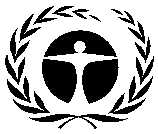 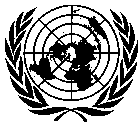 GENERALUNEP/OzL.Pro/ExCom/86/36 November 2020ARABICORIGINAL: ENGLISHبرنامجالأمم المتحدةللبيئةلبرنامجالأمم المتحدةللبيئةل